Bands 5 – 7 Problem Solving – Test 3 Answers1.2.5 x 1.5³ = 8.4375 L1 mark for 1.5³ seen1 mark for correct  answer22.1 ml = 1 cm³ r³ = 20(÷, ÷ , )r = 1.6838… cm = 17 ml1 mark for equation set up for volume1 mark for ÷, ÷  or  seen1 mark for 1.68… seen1 mark for correct answer43.h x 1.05 x 1.02 = 171 360171 360 ÷ 1.071 = £160 0001 mark for 1.05 seen1 mark for 1.02 seen1 mark for ÷ 1.0711 mark for correct answer44.u = 10,    a  = 0.6,   t = 20s = (10 x  20) + (1/2 x 0.6 x 20²)  = 200 + 120  = 320 m1 mark for u, a and t found1 mark for substitution into formula1 mark for 200 or 120 seen1 mark for correct answer45.t α 400 = k = 600 000t = t =  = 240 seconds = 4 minutesNo, it will be over  3 minutes1 mark for proportion sentence1 mark for t and p substituted1 mark for k calculated1 mark for p substituted1 mark for correct answer in seconds or minutes1 mark for correct conclusion66.a)    3 = (3 x 0) – 3              Nob)   (4 x 3) – (8 x 0) = 12    Yesc)   (5 x 3) = (3 x 0) – 15     Nod)   (2 x 0) – 3 = 3              Noe)   (3 x 0) + 3 = 3             Yesb and d pass through (0, 3)1 mark for each correct calculation57.LN is common, butKN ≠ NMKL ≠ LM1 mark for each statement38.             (2x + 5)(2x + 4) – 20 = 10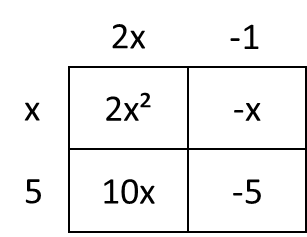 4x² + 10x + 8x + 20 – 20 – 10 = 0                       4x² + 18x – 10 = 0                          2x² + 9x – 5 = 0                       (2x – 1)(x + 5) = 0x = ½ or -5 (cannot be negative)x = ½ m1 mark for equation written1 mark for brackets expanded1 mark for simplified1 mark for factorised1 mark for solved1 mark -5 not possible1 mark for correct answer79.a)    b)    = ¼ x²      25% not shaded, so 75% shadedc)   y = 0     x² - ½ x² = ½ x²     50% shadedd)   The minimum shaded area corresponds with the largest possible triangle.1 mark for x²1 mark for correct answer1 mark for substituting ½ x1 mark for x²/4 or ¼ x² seen1 mark for correct answer1 mark for y = 01 mark for x² - ½ x²1 mark for ½ x²1 mark for correct answer1 mark for correct explanation10